104480 - LINIA DO KONTROLI OPTYCZNEJ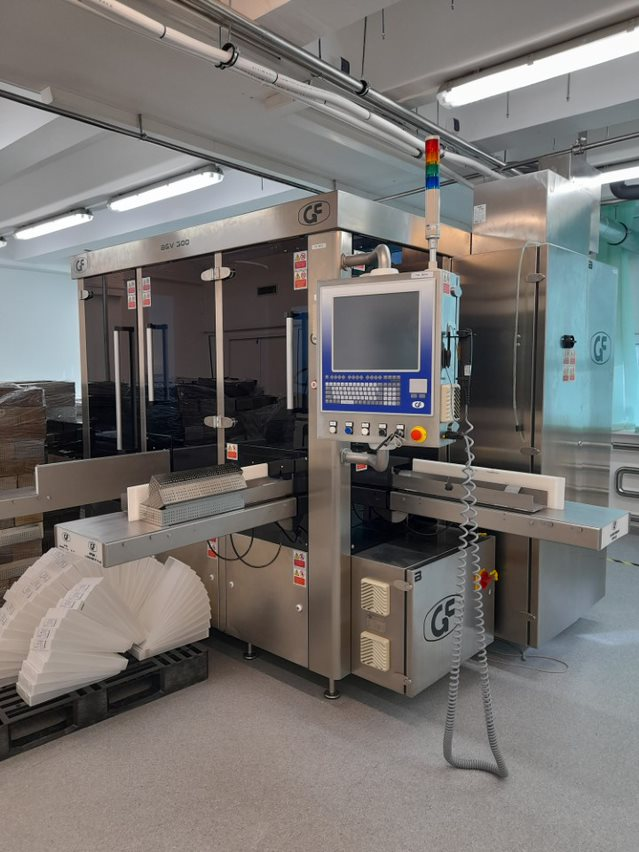 99257 - LINIA DO ROZLEWU AMPUŁEK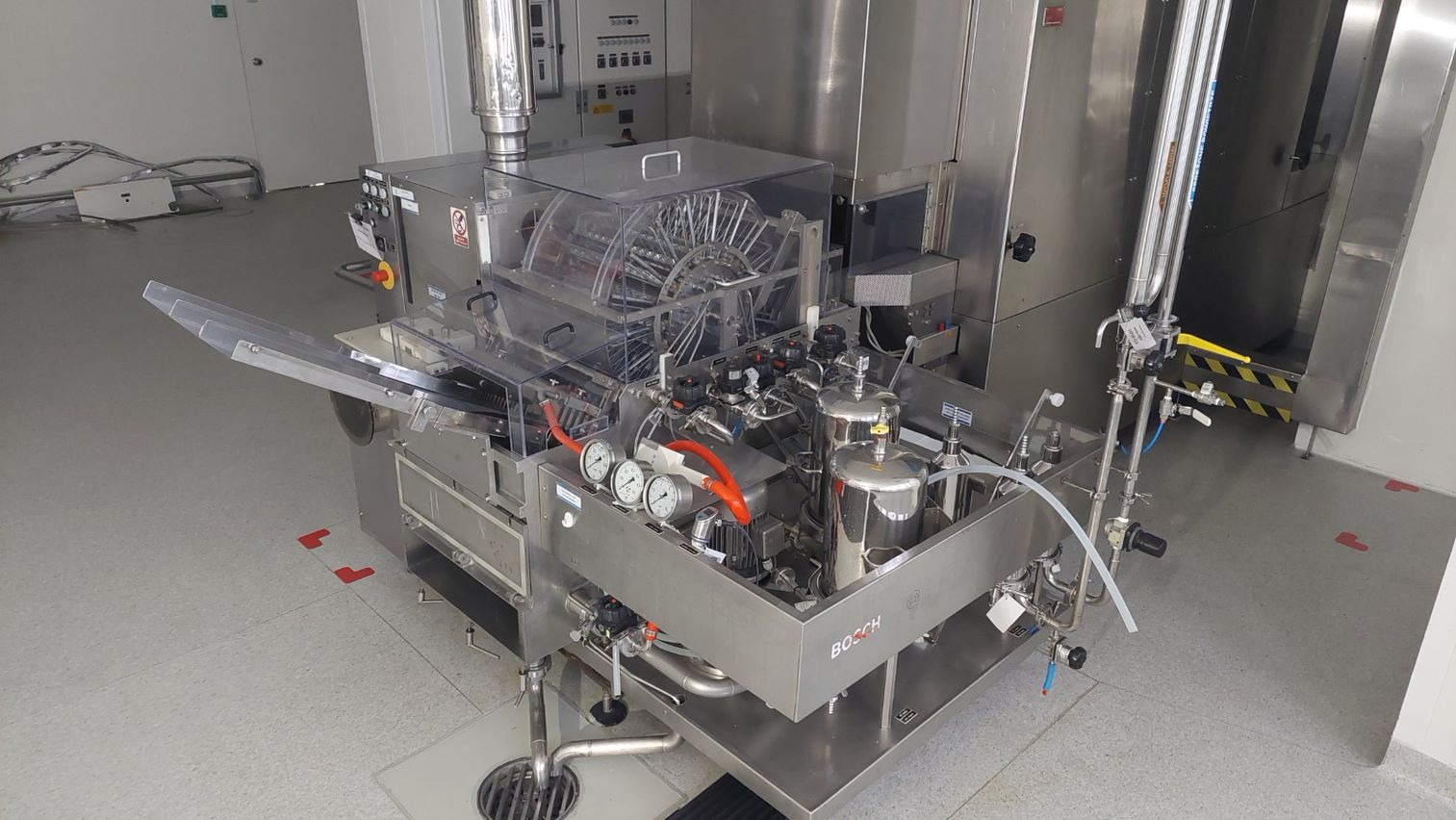 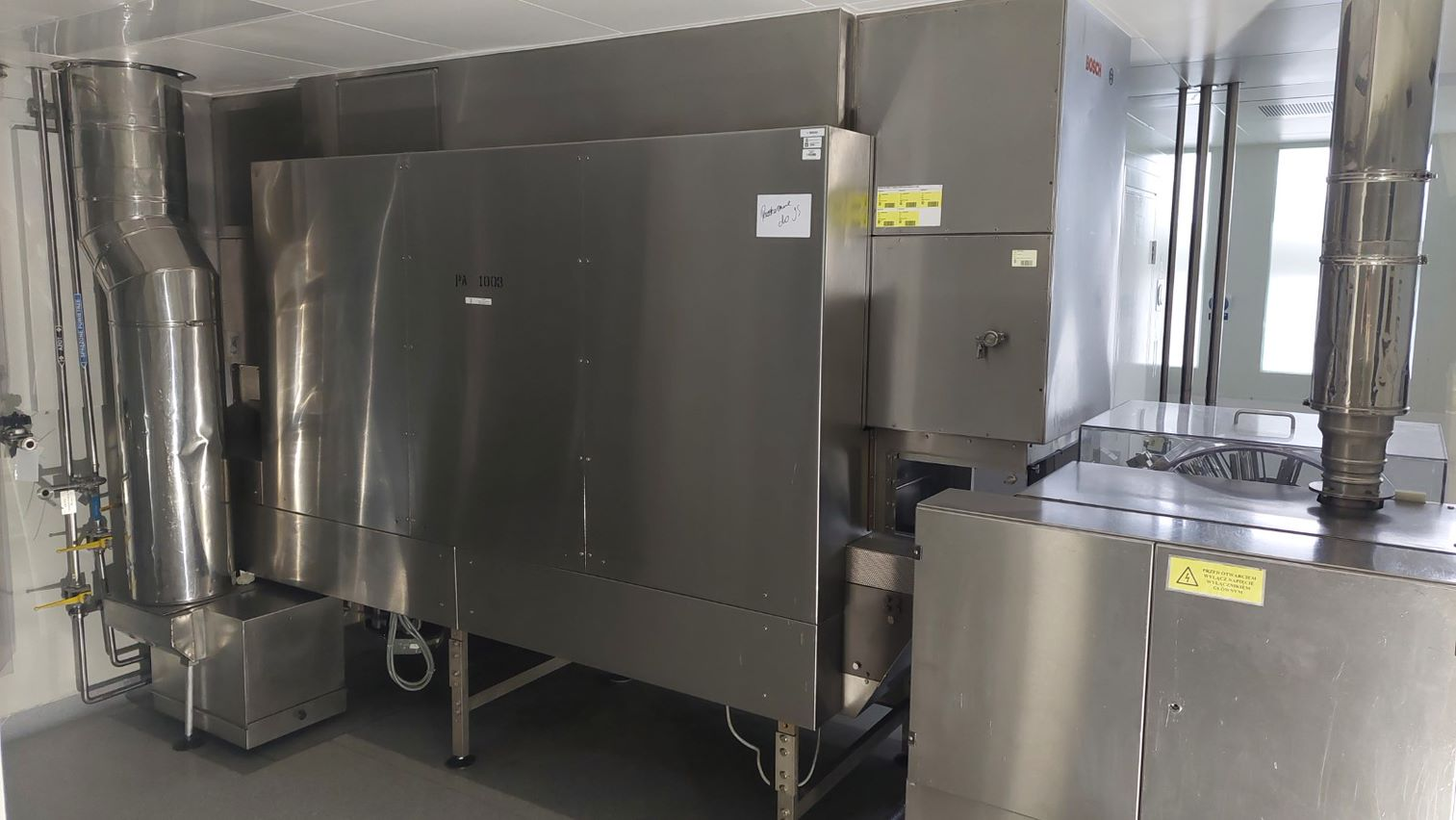 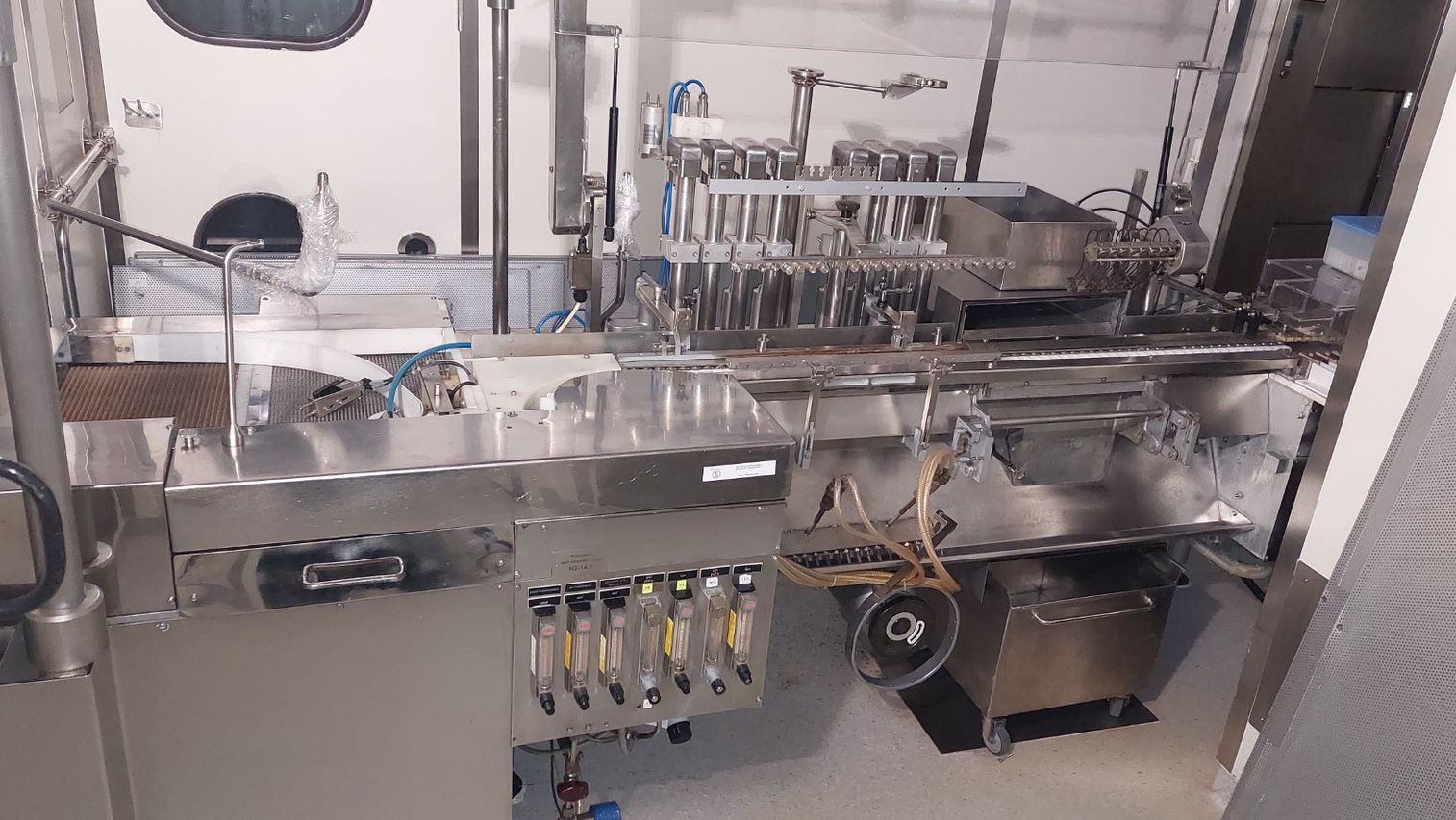 99361 - ETYKIECIARKA AMPUŁEK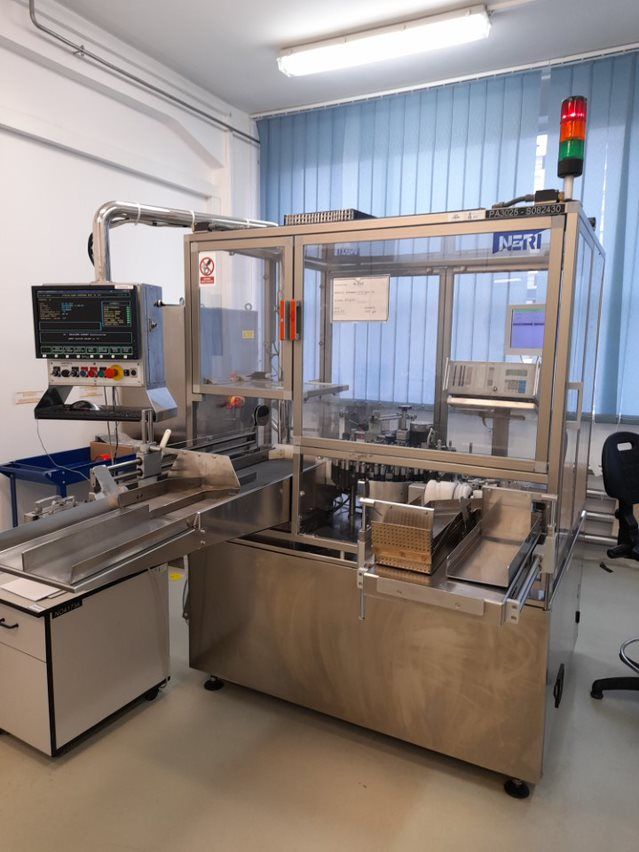 99994 – ETYKIECIARKA AMPUŁEK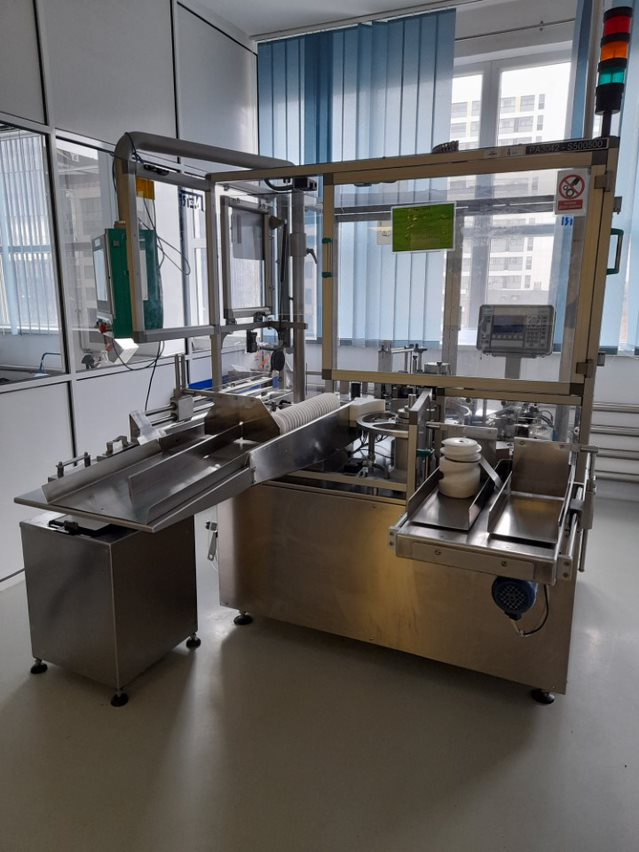 99960 - MONOBLOK WIELOFUNKCYJNY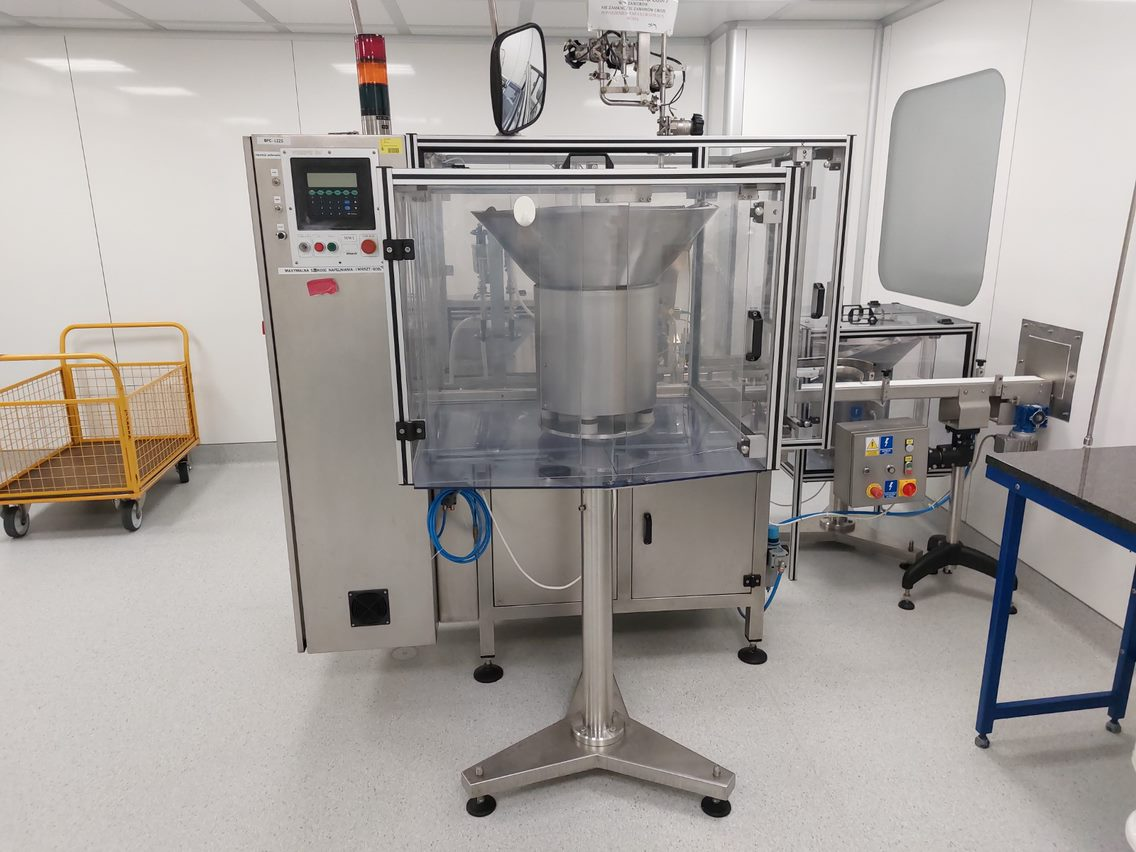 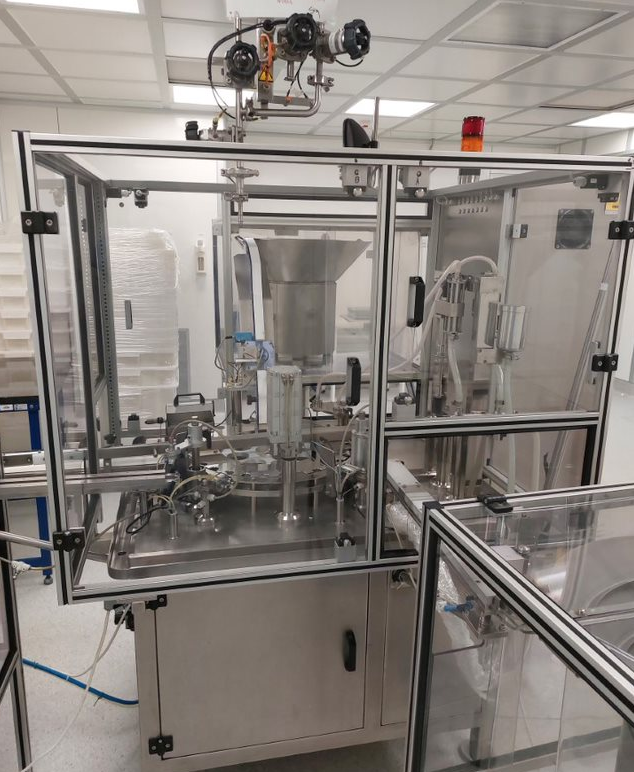 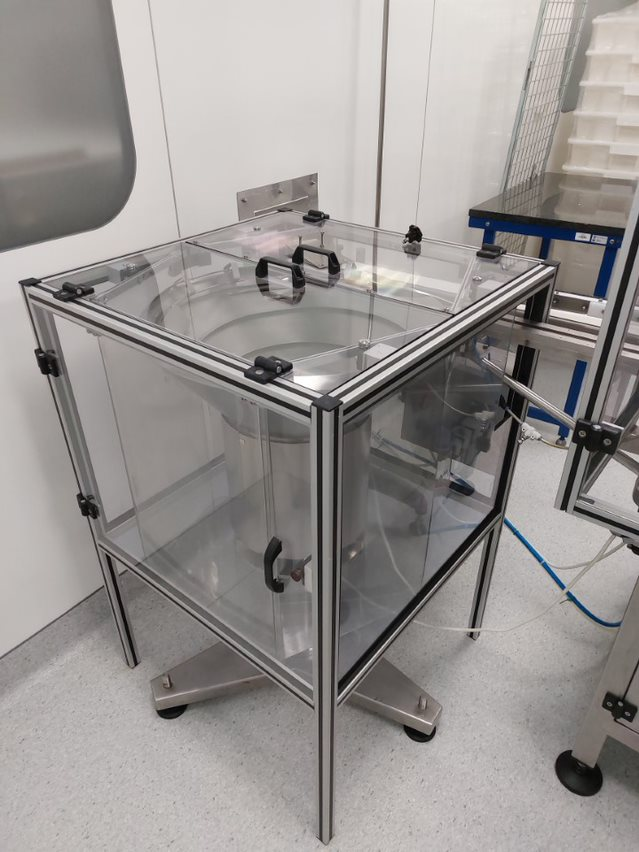 99327 – TUBIARKA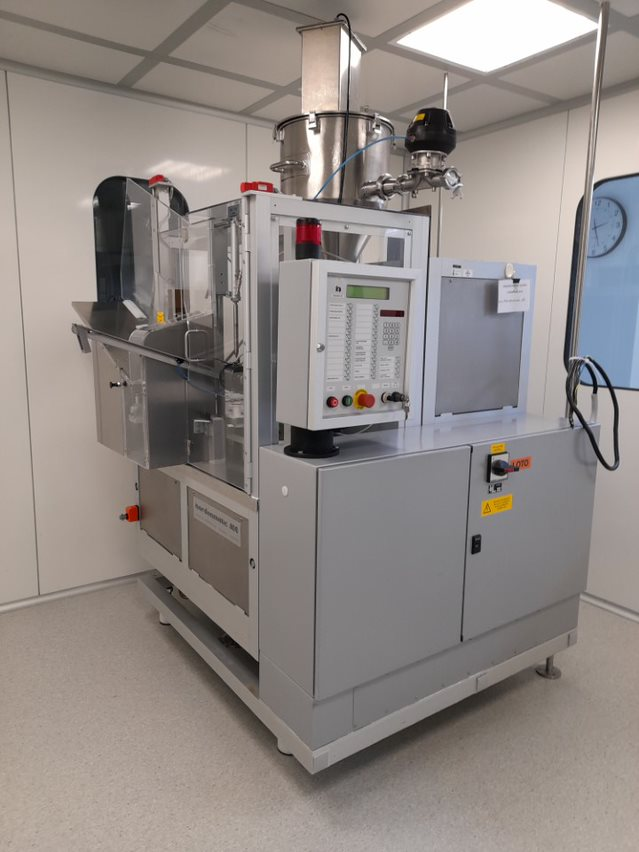 99966 - KARTONIARKA TYPU MA255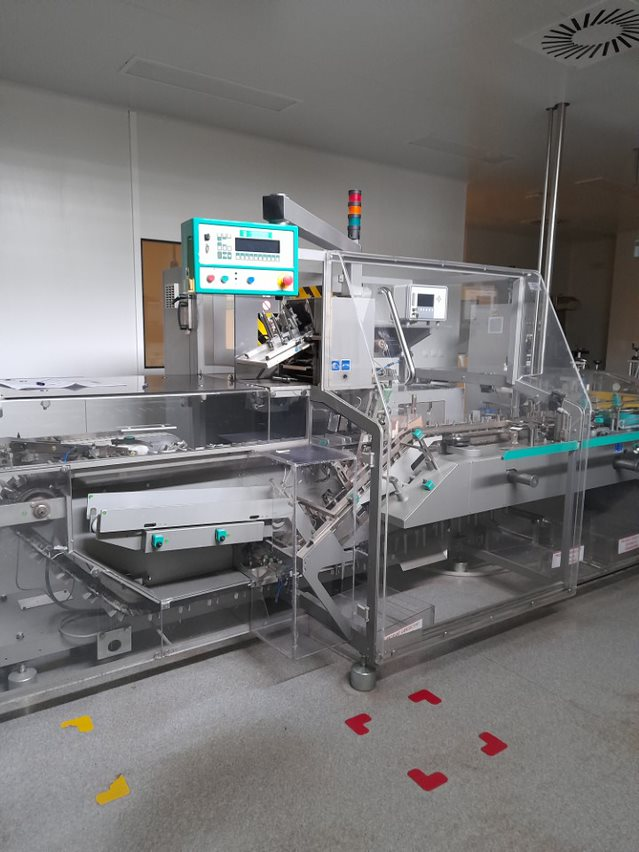 99350 - ETYKIECIARKA SENSITIVE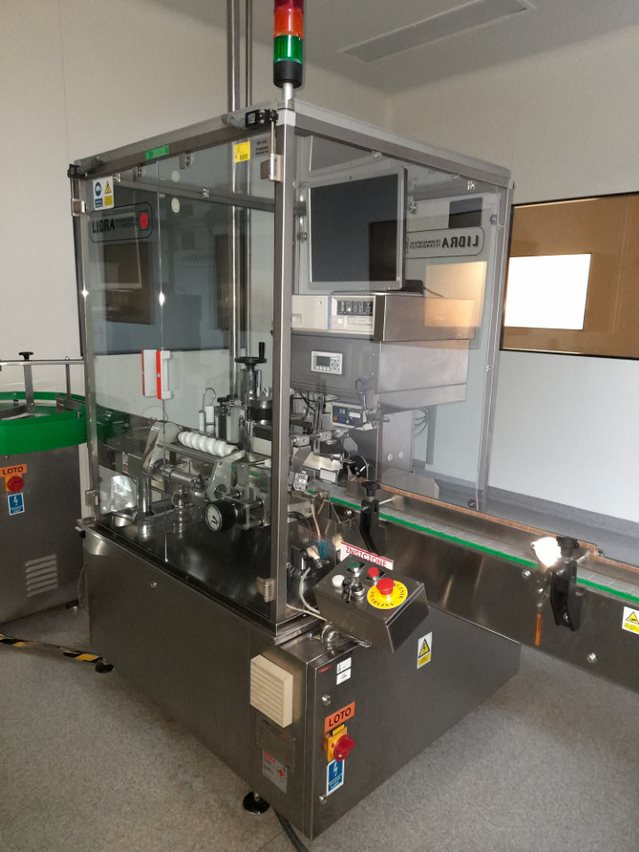 100025 - ETYKIECIARKA F-25 DUO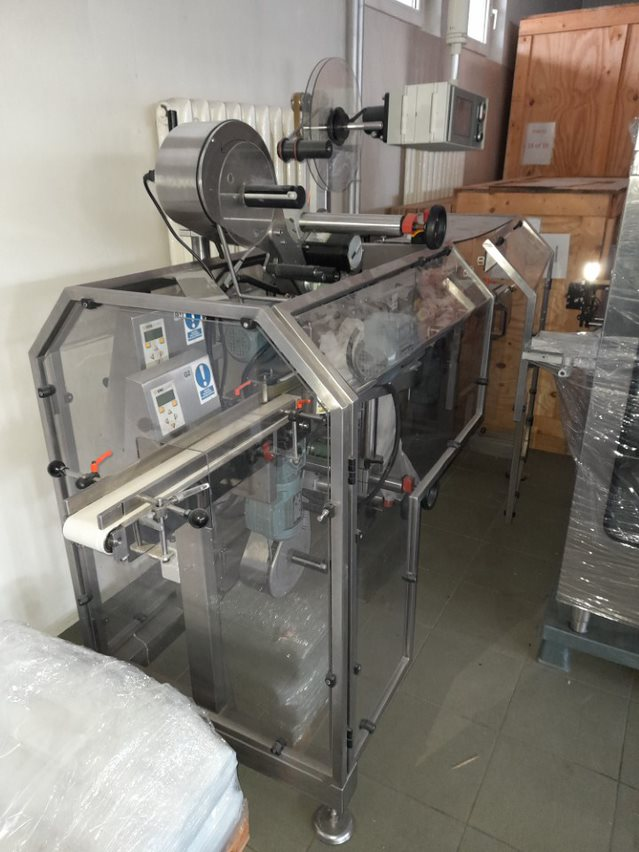 99276 - PAKOWARKA AMPUŁEK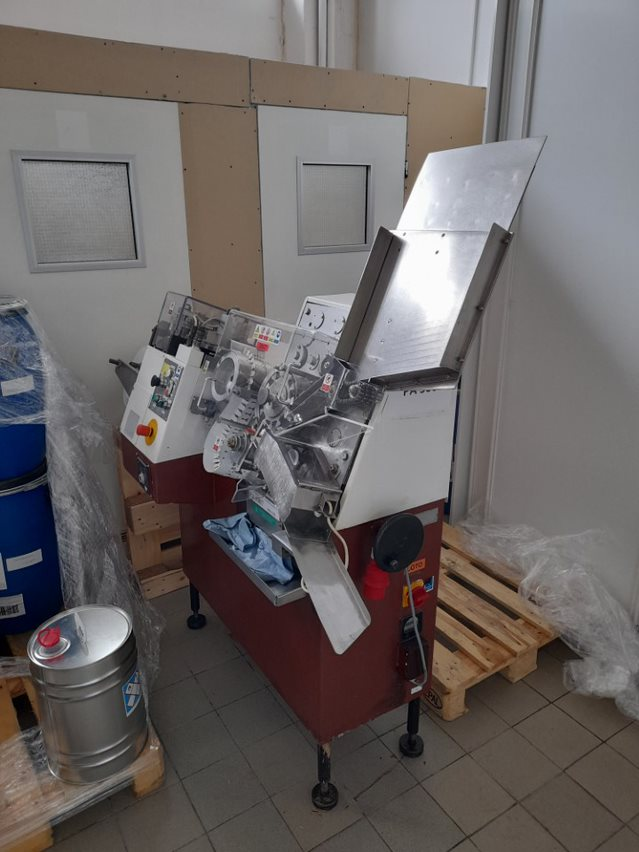 99253 - PAKOWARKA AMPUŁEK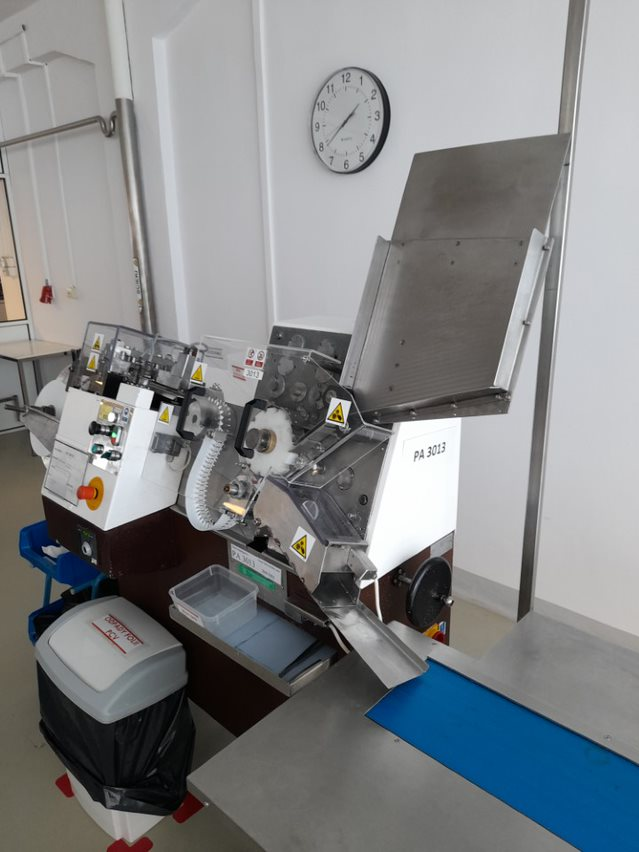 99254 - PAKOWARKA AMPUŁEK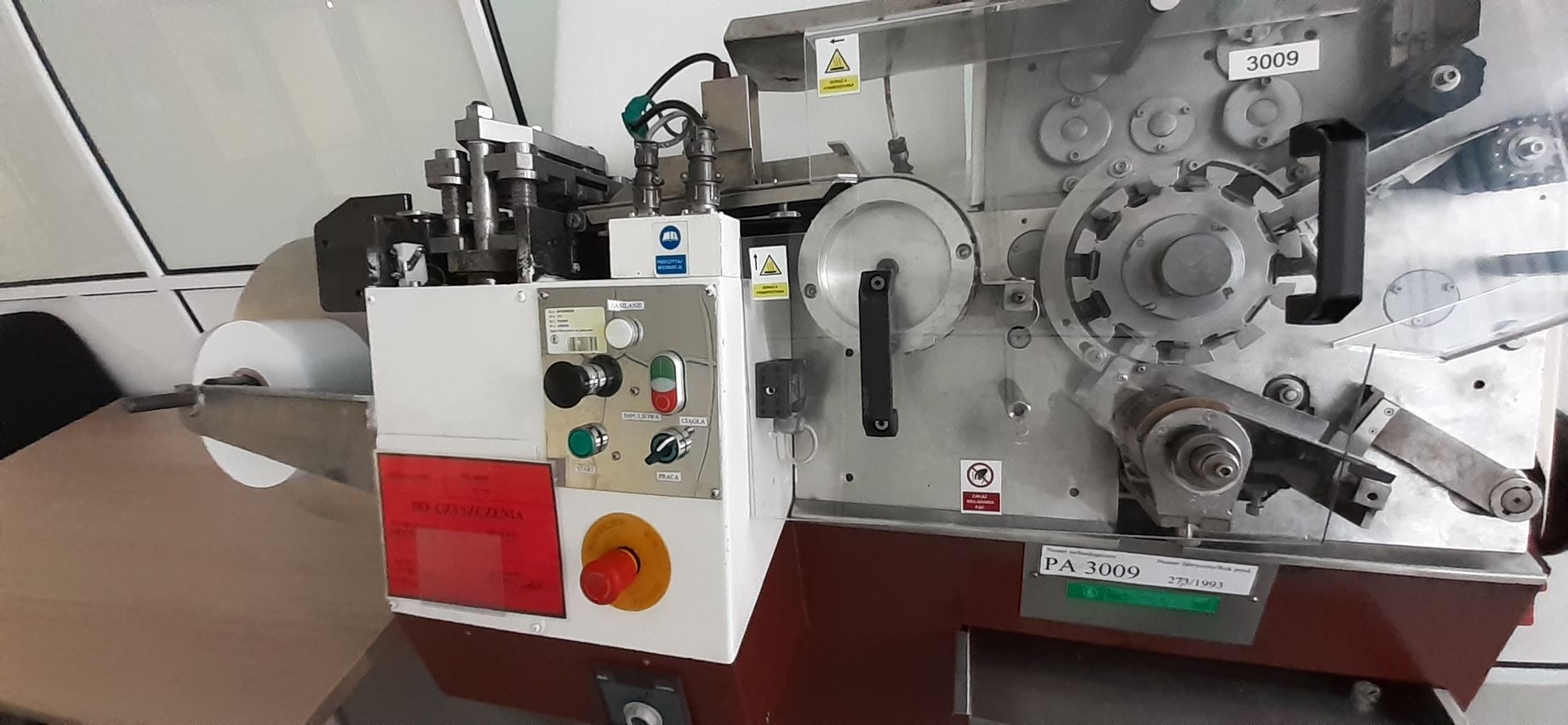 99252 - PAKOWARKA AMPUŁEK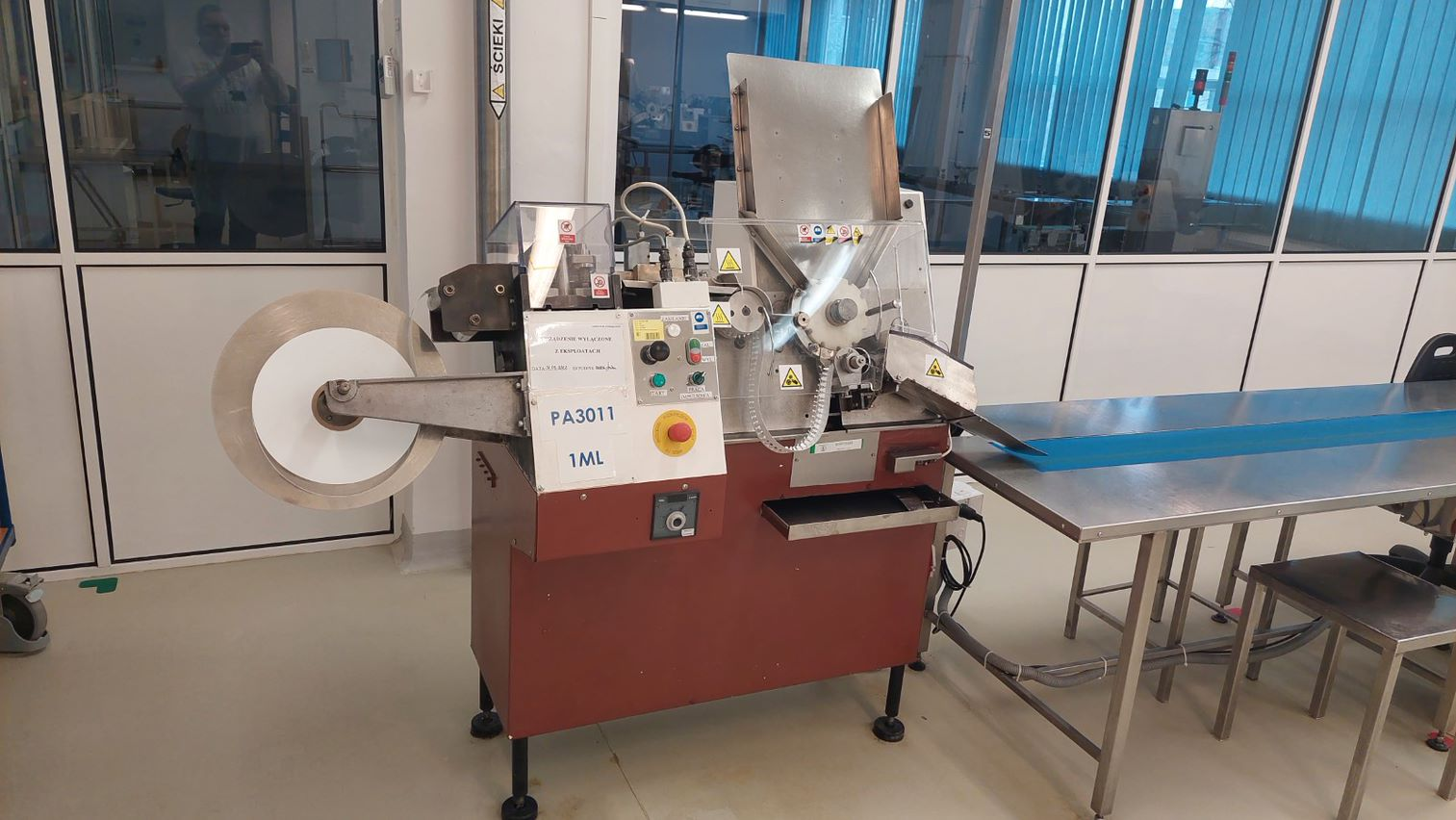 99256 - PAKOWARKA AMPUŁEK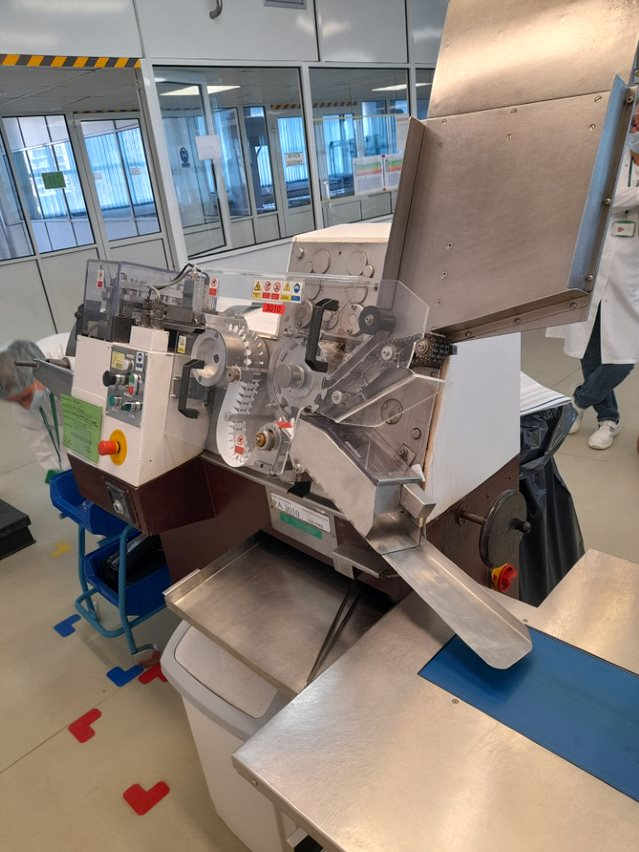 99259 - PAKOWARKA AMPUŁEK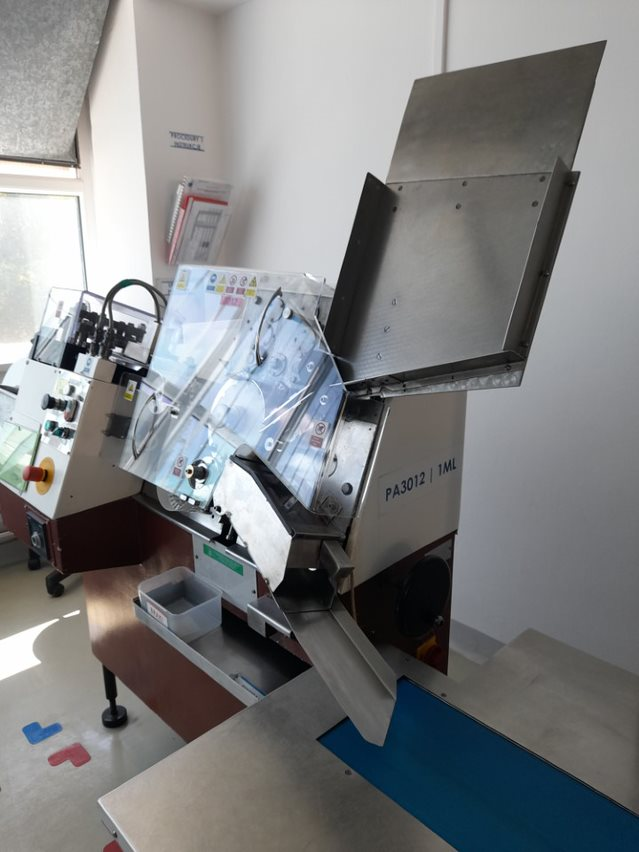 99263 - PAKOWARKA AMPUŁEK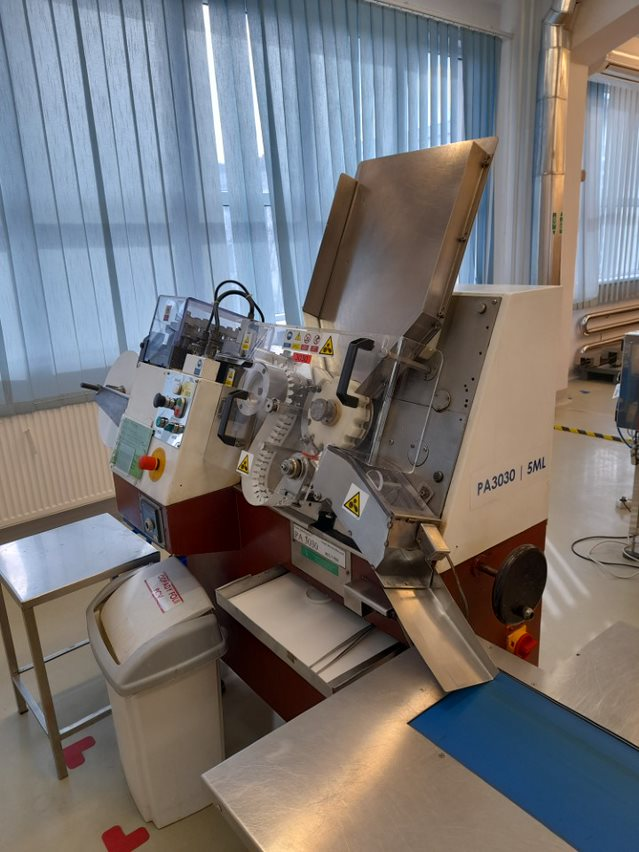 99015 – STERYLIZATOR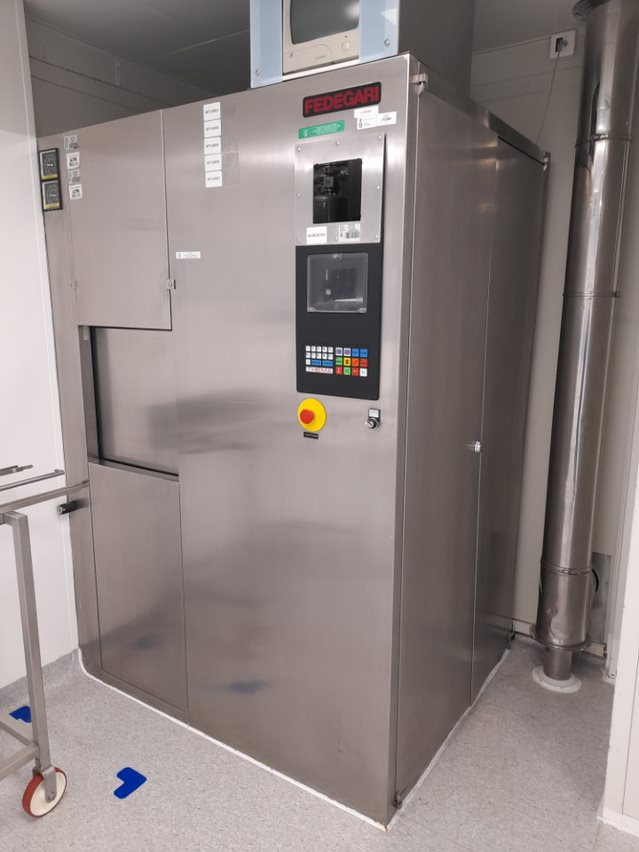 99313 - STERYLIZATOR GE 666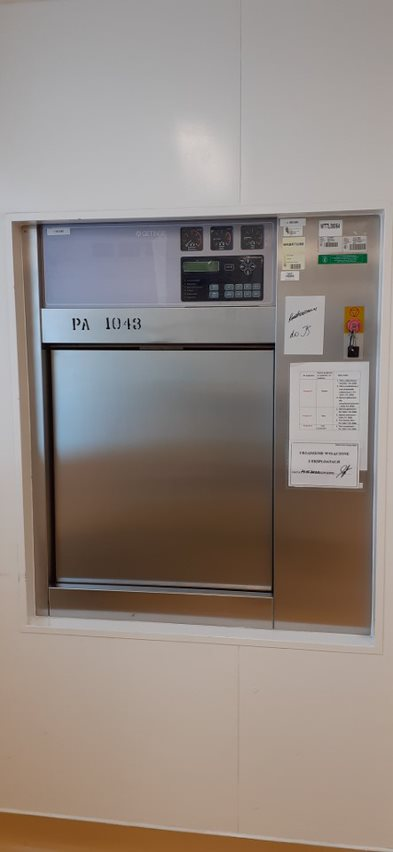 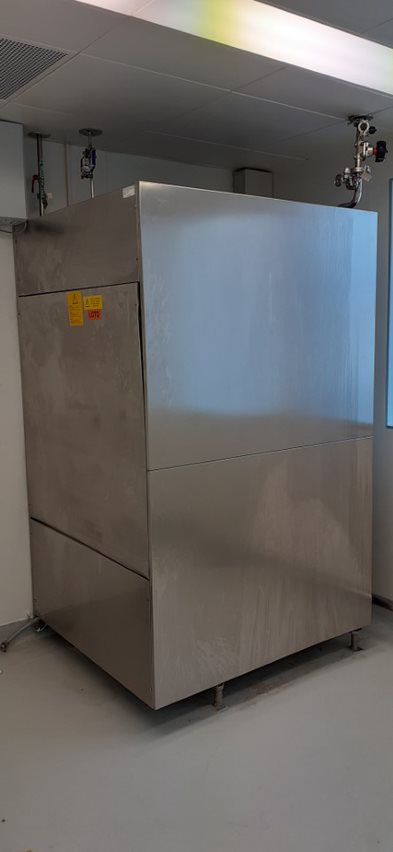 99856 - ZBIORNIK JEZDNY V-160L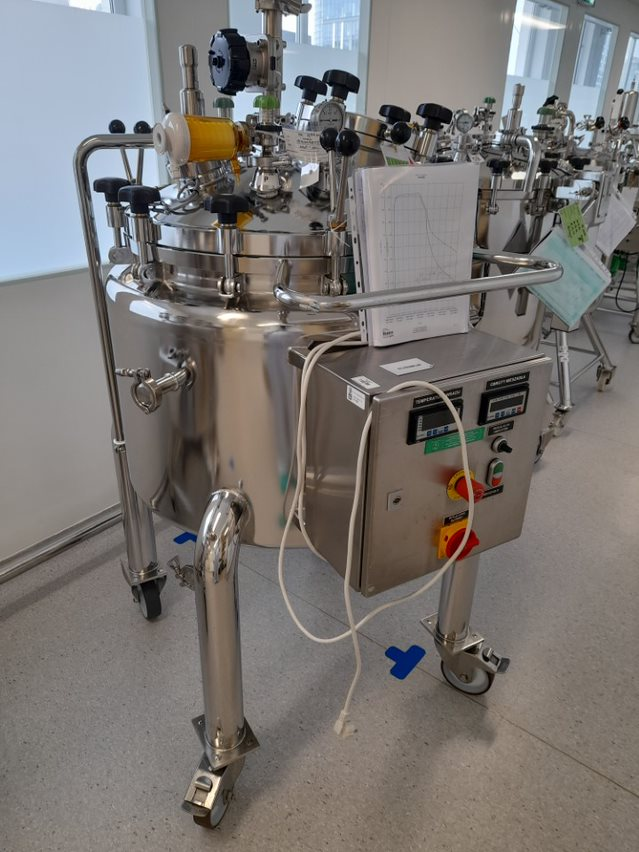 99855 - ZBIORNIK JEZDNY V-160L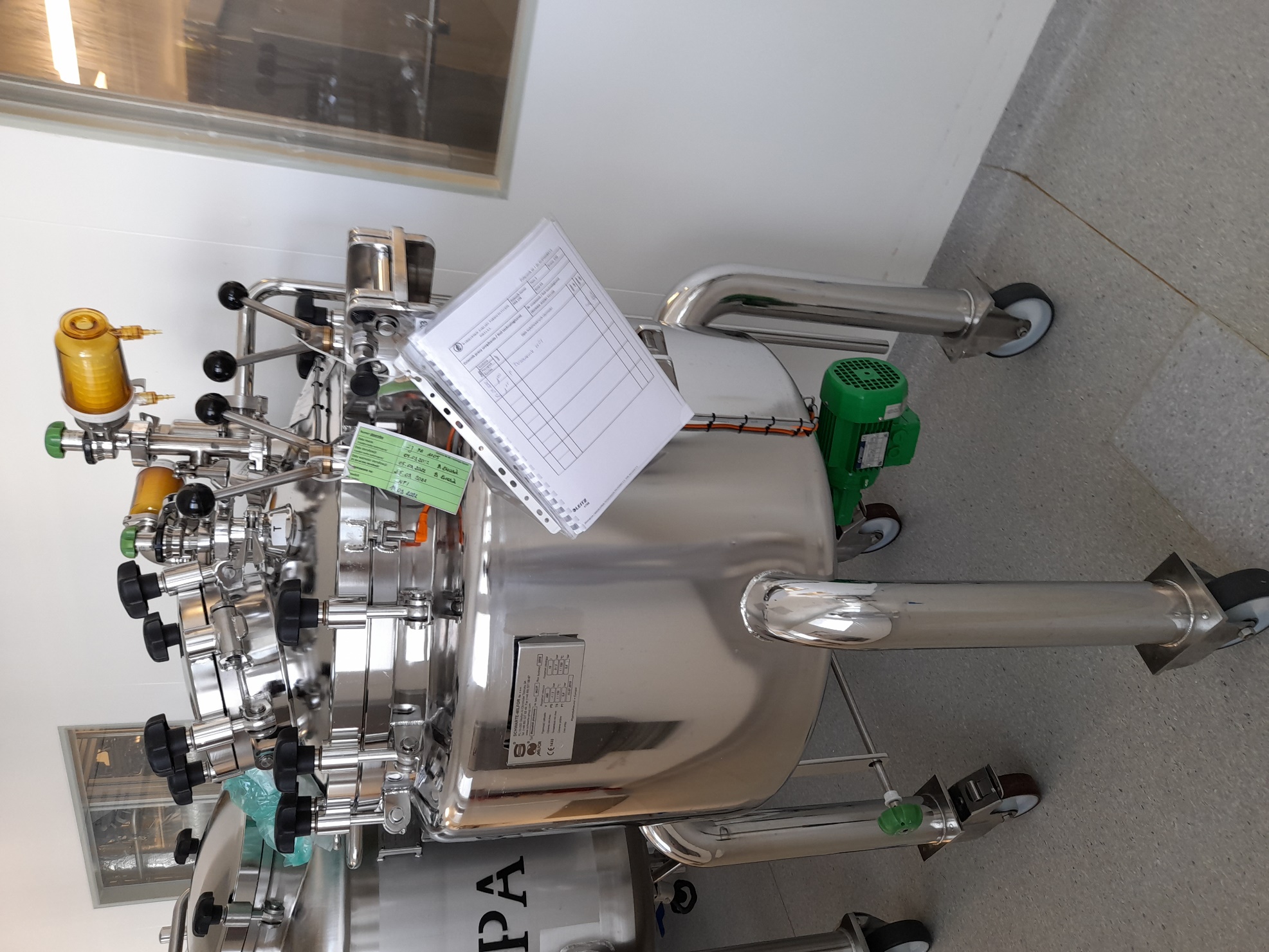 100382 - ZBIORNIK MAGAZYNOWY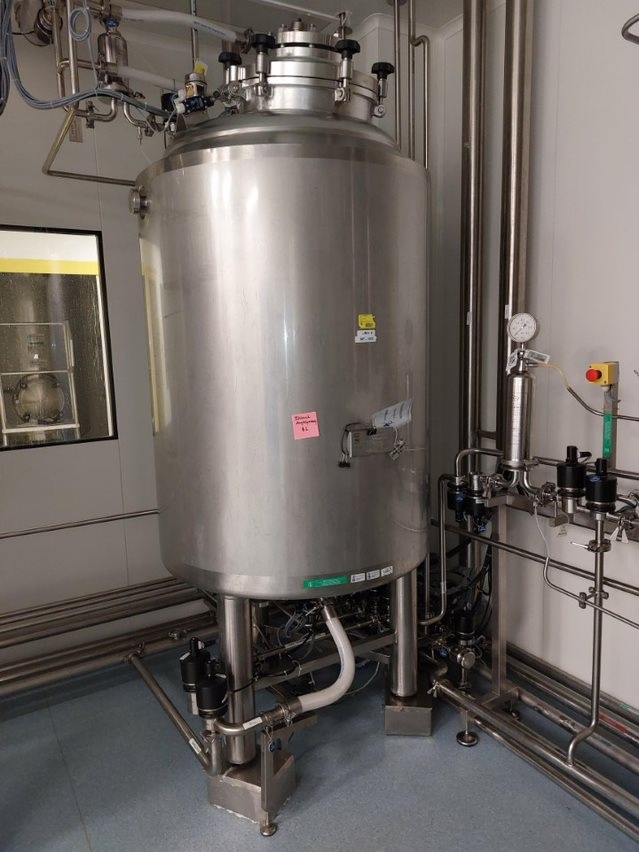 100383 - ZBIORNIK MAGAZYNOWY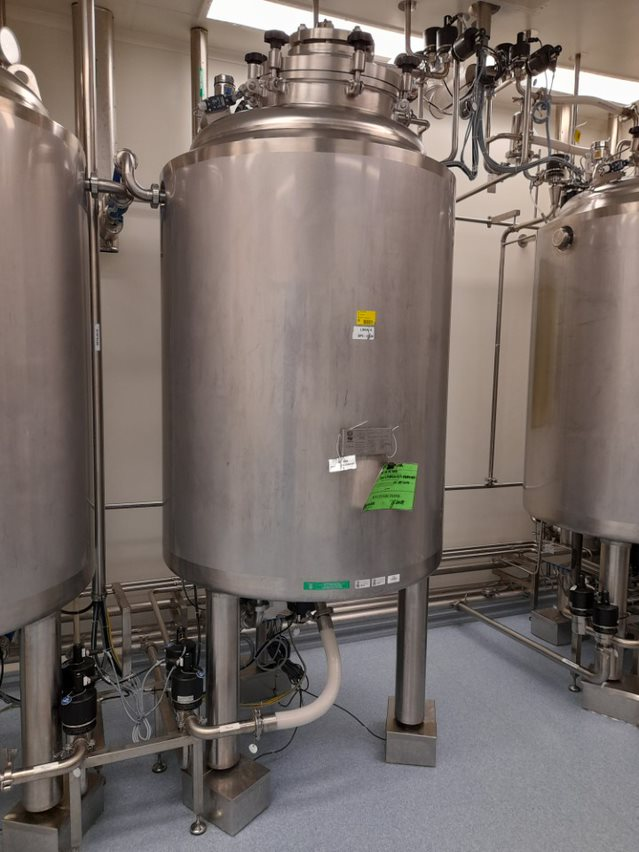 100384 - ZBIORNIK MAGAZYNOWY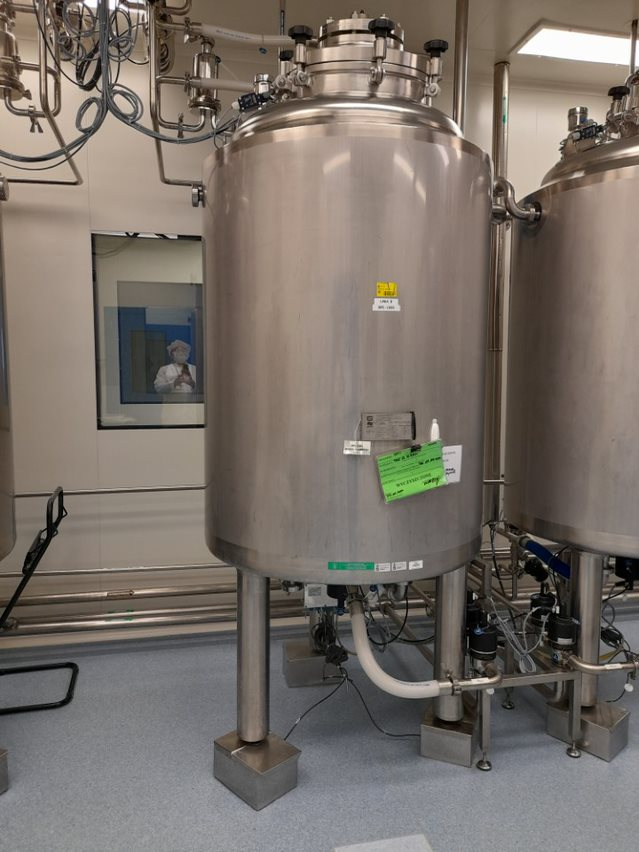 100385 - ZBIORNIK MAGAZYNOWY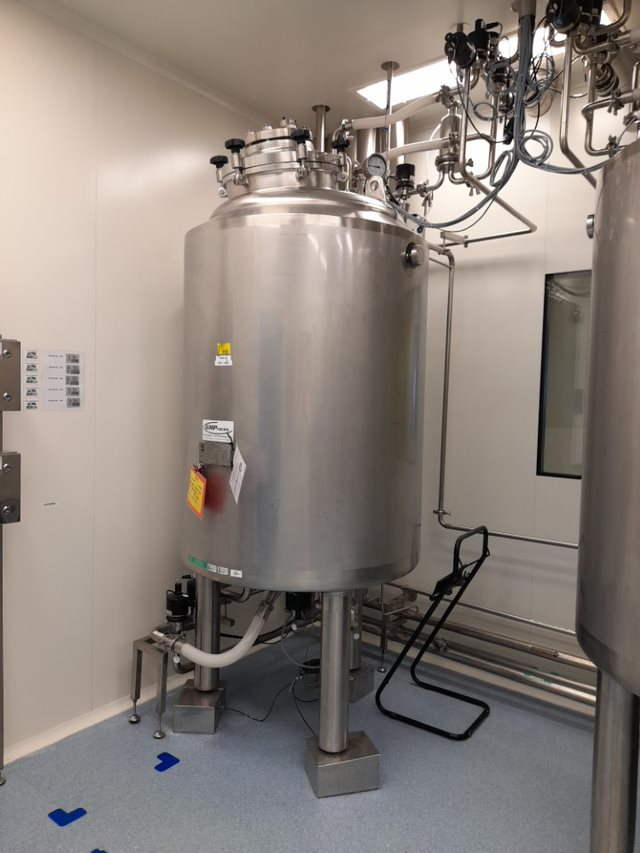 99908 - REKTOR PROCESOWY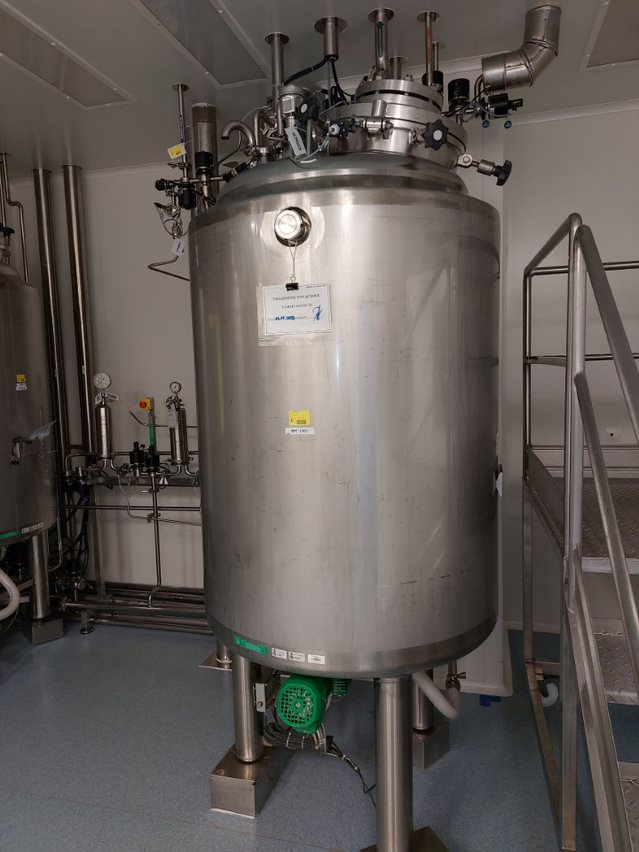 99988 - ZBIORNIK CIŚNIEN. 200L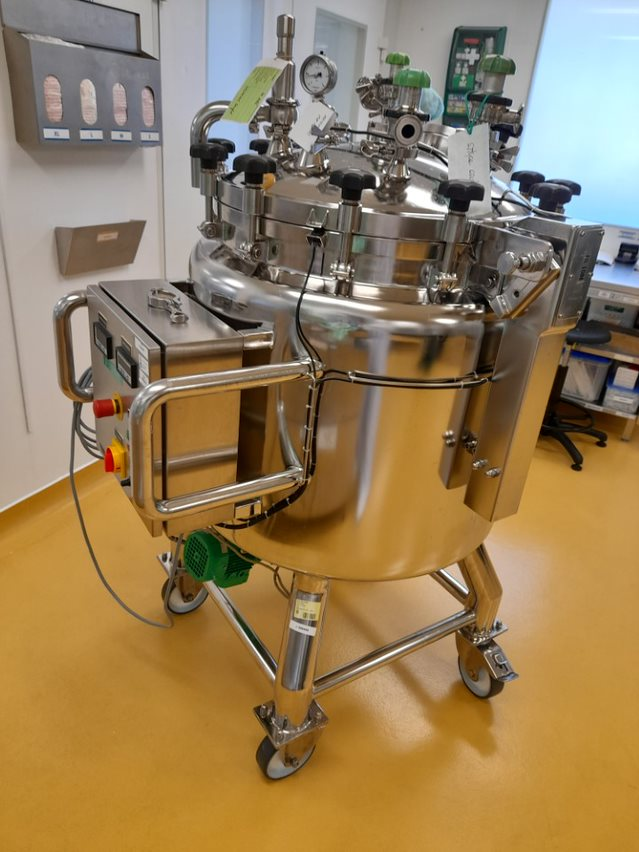 99989 - ZBIORNIK CIŚNIEN. 200L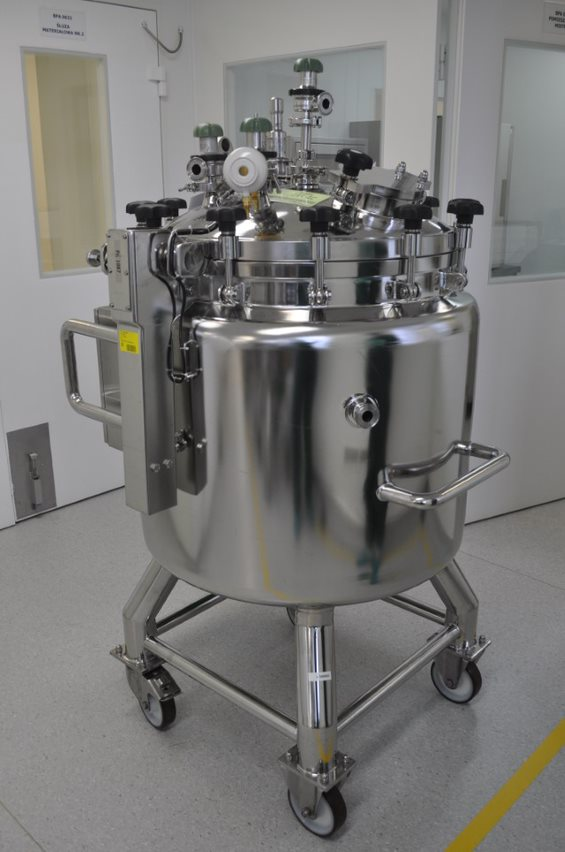 99987 -ZBIORNIK CIŚNIEN. 200L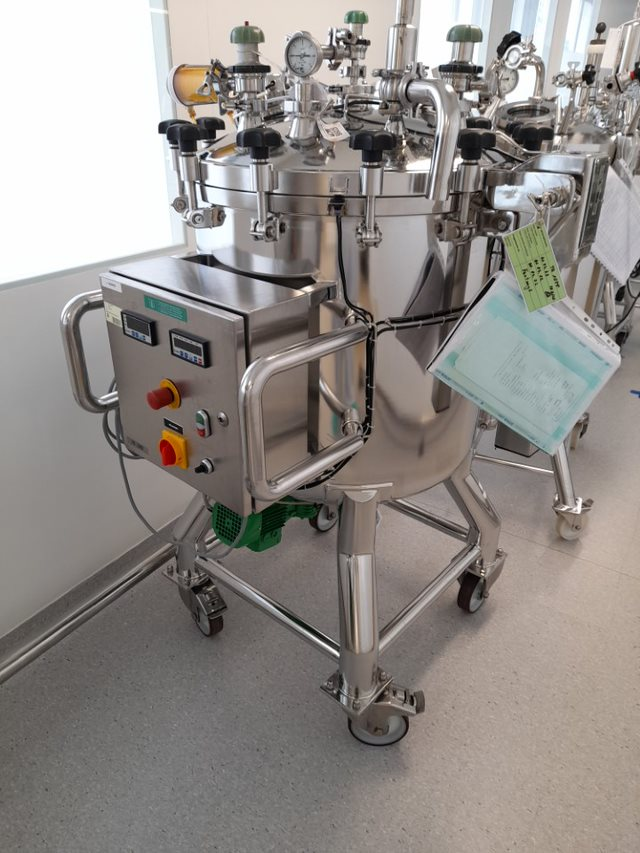 99985 - ZBIORNIK CIŚNIEN. 160L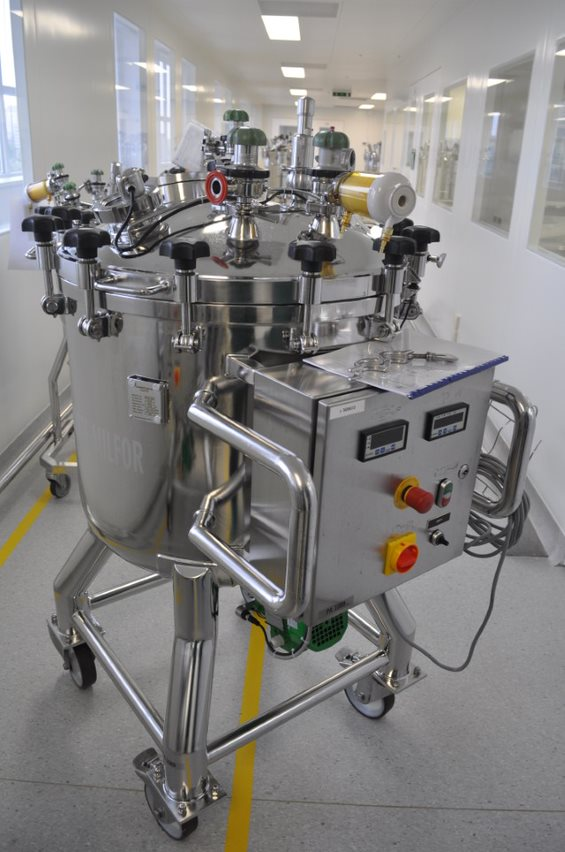 99986 - ZBIORNIK CIŚNIEN. 160L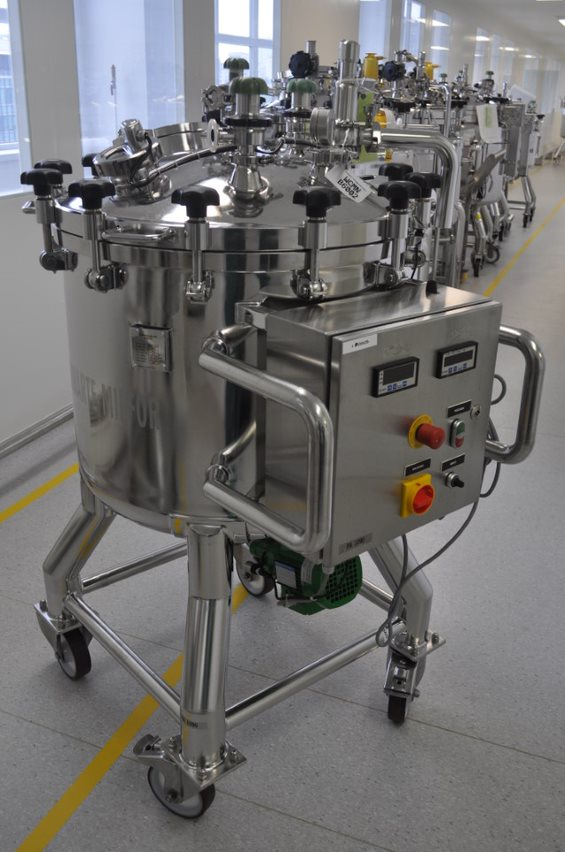 99325 – ZBIORNIK JEZDNY 1001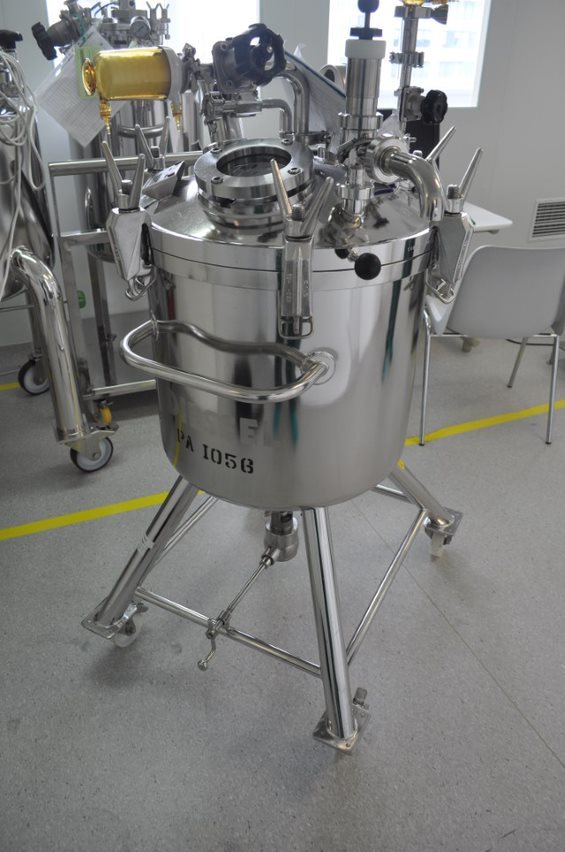 99162 – ZBIOR.CIŚN.STACJONARNY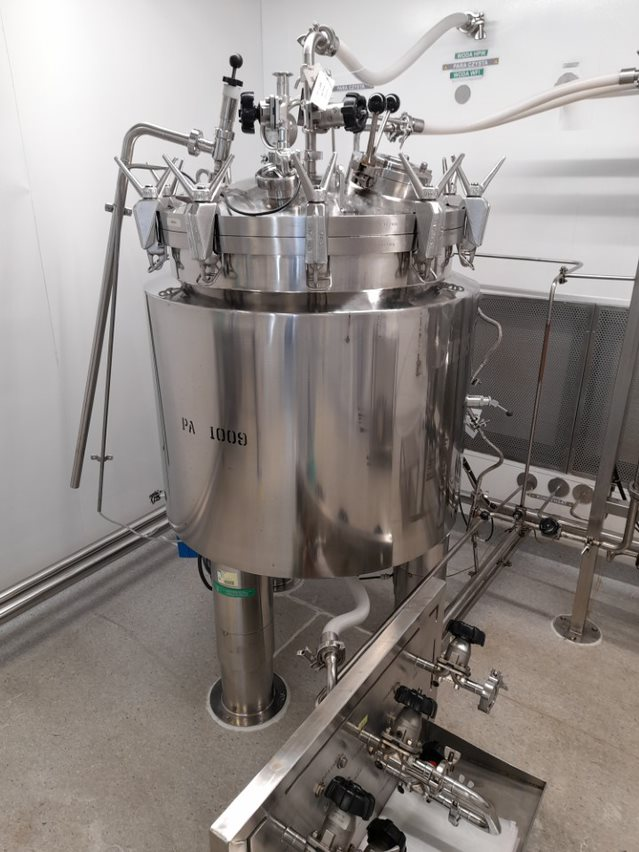 99854 -  ZBIORNIK JEZDNY V-160L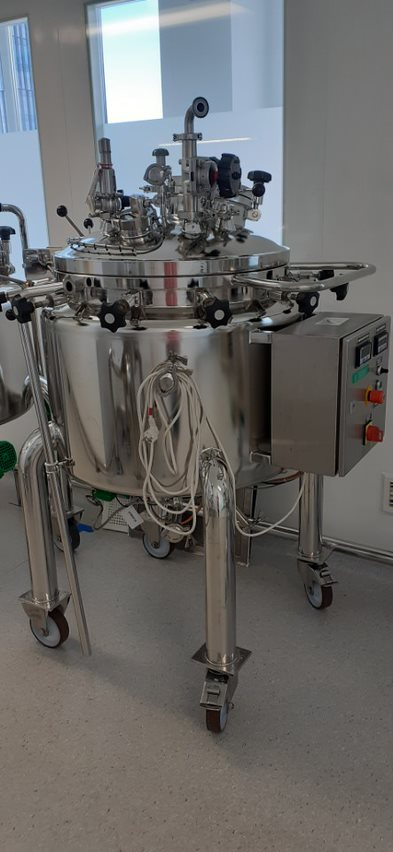 100053 - ZBIORNIK JEDNOPŁASZCZOWY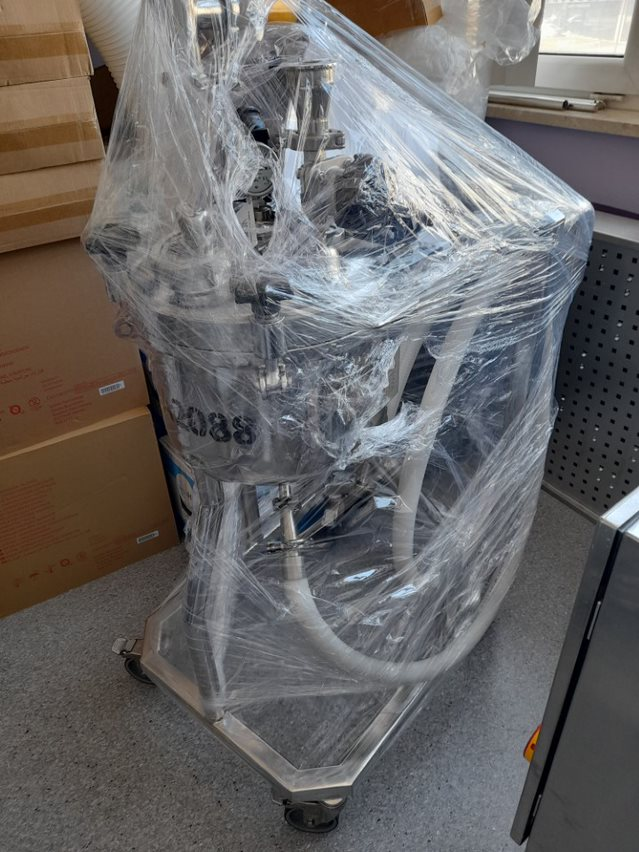 99165 - ZBIORNIK STACJONARNY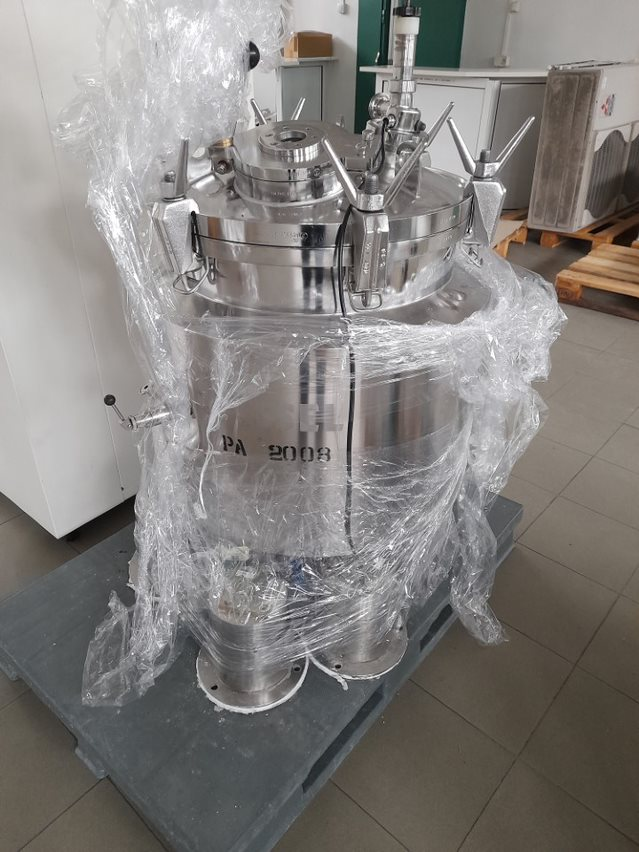 99318 - ZBIORNIK JEZDNY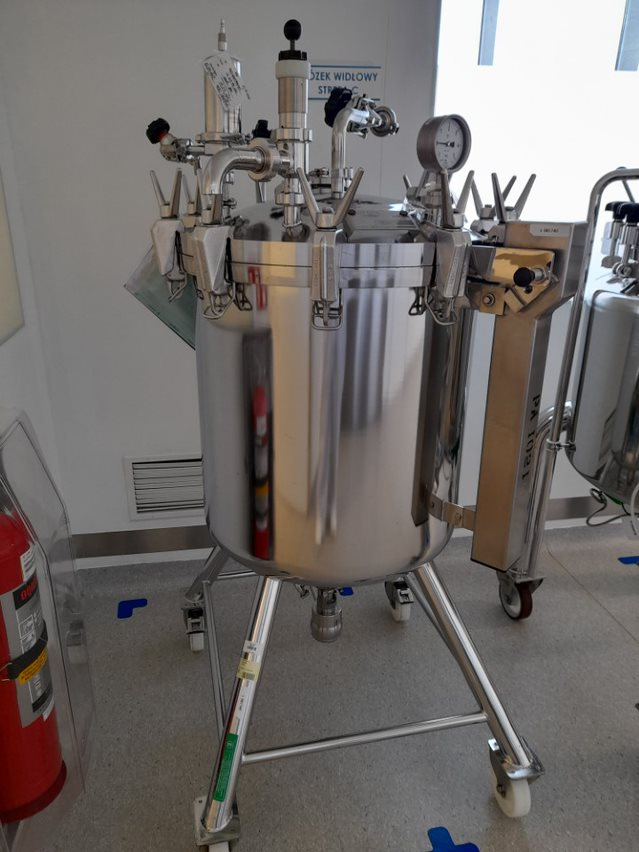 100021 - KODOWACZKA DO AMPUŁEK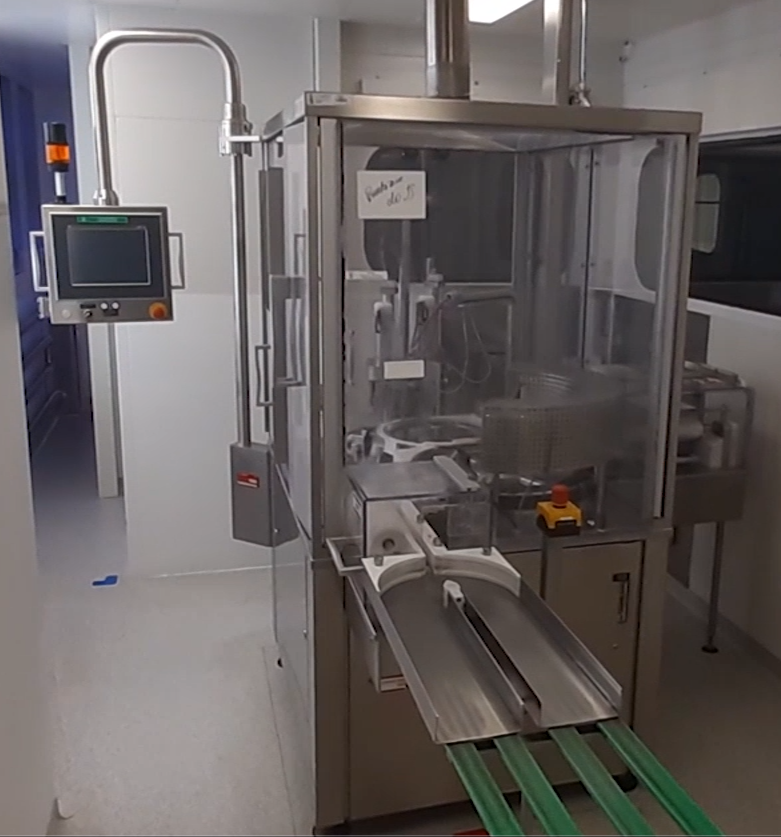 